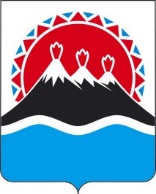 П О С Т А Н О В Л Е Н И ЕРЕГИОНАЛЬНОЙ СЛУЖБЫ ПО ТАРИФАМ И ЦЕНАМ КАМЧАТСКОГО КРАЯг. Петропавловск-КамчатскийВ соответствии с Федеральным законом от 27.07.2010 № 190-ФЗ «О теплоснабжении», постановлениями Правительства Российской Федерации от 22.10.2012 № 1075 «О ценообразовании в сфере теплоснабжения», от 30.04.2014 № 400 «О формировании индексов изменения размера платы граждан за коммунальные услуги в Российской Федерации», приказами Федеральной службы по тарифам от 13.06.2013 № 760-э «Об утверждении Методических указаний по расчету регулируемых цен (тарифов) в сфере теплоснабжения», от 07.06.2013 № 163 «Об утверждении Регламента открытия дел об установлении регулируемых цен (тарифов) и отмене регулирования тарифов в сфере теплоснабжения», законом Камчатского края от 24.11.2020 № 521 «О краевом бюджете на 2021 год и на плановый период 2022 и 2023 годов», постановлением Правительства Камчатского края от 19.12.2008 № 424-П «Об утверждении Положения о Региональной службе по тарифам и ценам Камчатского края», протоколом Правления Региональной службы по тарифам и ценам Камчатского края от 06.10.2021 № ХХХ, на основании обращения АО «Тепло Земли» от 29.04.2021 №1075 (вх. Службы от 30.04.2021 №90/1530)ПОСТАНОВЛЯЮ:Внести в приложения 2 – 6, 8 - 13, 15 к постановлению Региональной службы по тарифам и ценам Камчатского края от 18.12.2019 № 384 «Об утверждении тарифов в сфере теплоснабжения АО «Тепло Земли» потребителям Камчатского края на 2020 - 2024 годы» изменения, изложив их в редакции согласно приложениям 1 - 12 к настоящему постановлению.Настоящее постановление вступает в силу через десять дней после дня его официального опубликования.Экономически обоснованные тарифы на тепловую энергию, поставляемую АО «Тепло Земли» потребителям Анавгайского, Эссовского сельских поселений Быстринского муниципального района Камчатского края, на 2020 - 2024 годы* Выделяется в целях реализации пункта 6 статьи 168 Налогового кодекса Российской Федерации (часть вторая)».Льготные тарифы на тепловую энергию на нужды отопления, поставляемую АО «Тепло Земли» потребителям Анавгайского, Эссовского сельских поселений Быстринского муниципального района Камчатского края, на 2020- 2024 годы<*>  значения льготных тарифов на тепловую энергию для населения и исполнителям коммунальных услуг для населения на период 2023, 2024 годов устанавливаются при ежегодной корректировке тарифов экономически обоснованных с учетом утвержденных индексов изменения размера вносимой гражданами платы за коммунальные услуги в среднем по субъектам Российской Федерации и предельно допустимых отклонений по отдельным муниципальным образованиям от величины указанных индексов по субъектам Российской Федерации в соответствии с Основами формирования индексов изменения размера платы граждан за коммунальные услуги в Российской Федерации, утвержденными постановлением Правительства Российской Федерации от 30 апреля 2014 г. № 400 «О формировании индексов изменения размера платы граждан за коммунальные услуги в Российской Федерации».* Выделяется в целях реализации пункта 6 статьи 168 Налогового кодекса Российской Федерации (часть вторая)».Льготные тарифы на тепловую энергию на нужды горячего водоснабжения, поставляемую АО «Тепло Земли» потребителям Анавгайского, Эссовского сельских поселений Быстринского муниципального района Камчатского края, на 2020 - 2024 годы<*>  значения льготных тарифов на тепловую энергию для населения и исполнителям коммунальных услуг для населения на период 2023, 2024 годов устанавливаются при ежегодной корректировке тарифов экономически обоснованных с учетом утвержденных индексов изменения размера вносимой гражданами платы за коммунальные услуги в среднем по субъектам Российской Федерации и предельно допустимых отклонений по отдельным муниципальным образованиям от величины указанных индексов по субъектам Российской Федерации в соответствии с Основами формирования индексов изменения размера платы граждан за коммунальные услуги в Российской Федерации, утвержденными постановлением Правительства Российской Федерации от 30 апреля 2014 г. № 400 «О формировании индексов изменения размера платы граждан за коммунальные услуги в Российской Федерации».* Выделяется в целях реализации пункта 6 статьи 168 Налогового кодекса Российской Федерации (часть вторая)».Тарифы на теплоноситель, поставляемый АО «Тепло Земли» потребителям Анавгайского, Эссовского сельских поселений Быстринского муниципального района Камчатского края, на 2020 - 2024 годы<*>  значения льготных тарифов на теплоноситель, поставляемый населению и исполнителям коммунальных услуг для населения на период 2023 и 2024 годов устанавливаются при ежегодной корректировке тарифов экономически обоснованных с учетом утвержденных индексов изменения размера вносимой гражданами платы за коммунальные услуги в среднем по субъектам Российской Федерации и предельно допустимых отклонений по отдельным муниципальным образованиям от величины указанных индексов по субъектам Российской Федерации в соответствии с Основами формирования индексов изменения размера платы граждан за коммунальные услуги в Российской Федерации, утвержденными постановлением Правительства Российской Федерации от 30 апреля 2014 г. № 400 «О формировании индексов изменения размера платы граждан за коммунальные услуги в Российской Федерации».* Выделяется в целях реализации пункта 6 статьи 168 Налогового кодекса Российской Федерации (часть вторая) ».Тарифы на горячую воду в открытой системе теплоснабжения (горячего водоснабжения), поставляемую АО «Тепло Земли» потребителям Анавгайского, Эссовского сельских поселений Быстринского муниципального района Камчатского края, на 2020 - 2024 годы<*>  значение компонента на тепловую энергию и теплоноситель для населения и исполнителям коммунальных услуг для населения на период 2023, 2024 годов устанавливается при ежегодной корректировке тарифов с учетом утвержденных индексов изменения размера вносимой гражданами платы за коммунальные услуги в среднем по субъектам Российской Федерации и предельно допустимых отклонений по отдельным муниципальным образованиям от величины указанных индексов по субъектам Российской Федерации в соответствии с Основами формирования индексов изменения размера платы граждан за коммунальные услуги в Российской Федерации, утвержденными постановлением Правительства Российской Федерации от 30 апреля 2014 г. № 400 «О формировании индексов изменения размера платы граждан за коммунальные услуги в Российской Федерации».Примечание: приказом Министерства жилищно-коммунального хозяйства и энергетики Камчатского края от 30.11.2015 № 593 «Об утверждении нормативов расхода тепловой энергии, используемой на подогрев холодной воды для предоставления коммунальной услуги по горячему водоснабжению в муниципальных образованиях, расположенных в границах Быстринского муниципального района Камчатского края» утвержден норматив расхода тепловой энергии (0,0659 Гкал на 1 куб.м), используемой на подогрев холодной воды для предоставления коммунальной услуги по горячему водоснабжению в муниципальных образованиях, расположенных в границах Быстринского муниципального района Камчатского края. В соответствии с пунктом 42 Правил предоставления коммунальных услуг собственникам и пользователям помещений в многоквартирных домах и жилых домов, утвержденных постановлением Правительства Российской Федерации от 06.05.2011 №354, расчетная величина тарифа на горячую воду в открытой системе теплоснабжения (горячее водоснабжение) населению и исполнителям коммунальных услуг для населения с учетом вида благоустройства и с НДС составляет:».Экономически обоснованные тарифы на тепловую энергию, поставляемую АО «Тепло Земли» потребителям Паратунского сельского поселения Елизовского муниципального района Камчатского края, на 2020 - 2024 годы* Выделяется в целях реализации пункта 6 статьи 168 Налогового кодекса Российской Федерации (часть вторая) ».Экономически обоснованные тарифы на тепловую энергию на коллекторах источника тепловой энергии, поставляемую АО «Тепло Земли» потребителям Паратунского сельского поселения Елизовского муниципального района Камчатского края, на 2020 - 2024 годы* Выделяется в целях реализации пункта 6 статьи 168 Налогового кодекса Российской Федерации (часть вторая) ».Экономически обоснованные тарифы на тепловую энергию поставляемуюАО «Тепло Земли» потребителям Паратунского сельского поселенияЕлизовского муниципального района от скважин РЭ-10 и К-69, на 2020-2024 годы* Выделяется в целях реализации пункта 6 статьи 168 Налогового кодекса Российской Федерации (часть вторая) ».Льготные тарифы на тепловую энергию на нужды отопления и горячего водоснабжения, поставляемую АО «Тепло Земли» потребителям Паратунского сельского поселения Елизовского муниципального района Камчатского края, на 2020- 2024 годы<*>  значения льготных тарифов на тепловую энергию для населения и исполнителям коммунальных услуг для населения на период 2023, 2024 годов устанавливаются при ежегодной корректировке тарифов экономически обоснованных с учетом утвержденных индексов изменения размера вносимой гражданами платы за коммунальные услуги в среднем по субъектам Российской Федерации и предельно допустимых отклонений по отдельным муниципальным образованиям от величины указанных индексов по субъектам Российской Федерации в соответствии с Основами формирования индексов изменения размера платы граждан за коммунальные услуги в Российской Федерации, утвержденными постановлением Правительства Российской Федерации от 30 апреля 2014 г. № 400 «О формировании индексов изменения размера платы граждан за коммунальные услуги в Российской Федерации».* Выделяется в целях реализации пункта 6 статьи 168 Налогового кодекса Российской Федерации (часть вторая) ». Тарифы на теплоноситель, поставляемый АО «Тепло Земли» потребителям Паратунского сельского поселения Елизовского муниципального района Камчатского края, на 2020 - 2024 годы<*>  значения льготных тарифов на теплоноситель, поставляемый населению и исполнителям коммунальных услуг для населения на период 2023 и 2024 годов устанавливаются при ежегодной корректировке тарифов экономически обоснованных с учетом утвержденных индексов изменения размера вносимой гражданами платы за коммунальные услуги в среднем по субъектам Российской Федерации и предельно допустимых отклонений по отдельным муниципальным образованиям от величины указанных индексов по субъектам Российской Федерации в соответствии с Основами формирования индексов изменения размера платы граждан за коммунальные услуги в Российской Федерации, утвержденными постановлением Правительства Российской Федерации от 30 апреля 2014 г. № 400 «О формировании индексов изменения размера платы граждан за коммунальные услуги в Российской Федерации».* Выделяется в целях реализации пункта 6 статьи 168 Налогового кодекса Российской Федерации (часть вторая) ». Тарифы на горячую воду в открытой системе теплоснабжения (горячего водоснабжения), поставляемую АО «Тепло Земли» потребителям Паратунского сельского поселения Елизовского муниципального района Камчатского края, на 2020 - 2024 годы<*>  значение компонента на тепловую энергию и теплоноситель для населения и исполнителям коммунальных услуг для населения на период 2023, 2024 годов устанавливается при ежегодной корректировке тарифов с учетом утвержденных индексов изменения размера вносимой гражданами платы за коммунальные услуги в среднем по субъектам Российской Федерации и предельно допустимых отклонений по отдельным муниципальным образованиям от величины указанных индексов по субъектам Российской Федерации в соответствии с Основами формирования индексов изменения размера платы граждан за коммунальные услуги в Российской Федерации, утвержденными постановлением Правительства Российской Федерации от 30 апреля 2014 г. № 400 «О формировании индексов изменения размера платы граждан за коммунальные услуги в Российской Федерации».Примечание: приказом Министерства жилищно-коммунального хозяйства и энергетики Камчатского края от 13.05.2019 № 335 «Об утверждении нормативов расхода тепловой энергии, используемой на подогрев холодной воды для предоставления коммунальной услуги по горячему водоснабжению в муниципальных образованиях, расположенных в границах Елизовского муниципального района Камчатского края» утвержден норматив расхода тепловой энергии (0,0666 Гкал на 1 куб.м), используемой на подогрев холодной воды для предоставления коммунальной услуги по горячему водоснабжению в муниципальных образованиях, расположенных в границах Елизовского муниципального района Камчатского края. В соответствии с пунктом 42 Правил предоставления коммунальных услуг собственникам и пользователям помещений в многоквартирных домах и жилых домов, утвержденных постановлением Правительства Российской Федерации от 06.05.2011 № 354, расчетная величина тарифа на горячую воду в открытой системе теплоснабжения (горячее водоснабжение) населению и исполнителям коммунальных услуг для населения с учетом вида благоустройства и с НДС составляет:».Экономически обоснованные тарифы на тепловую энергию, поставляемую АО «Тепло Земли» потребителям Озерновского городского поселения 
Усть-Большерецкого муниципального района Камчатского края, на 2020 - 2024 годы* Выделяется в целях реализации пункта 6 статьи 168 Налогового кодекса Российской Федерации (часть вторая) ».[Дата регистрации]№[Номер документа]О внесении изменений в приложения 2 – 6, 8 - 13, 15 к постановлению Региональной службы по тарифам и ценам Камчатского края от 18.12.2019 № 384 «Об утверждении тарифов в сфере теплоснабжения АО «Тепло Земли» потребителям Камчатского края на 2020 - 2024 годы»Временно исполняющий обязанности руководителя [горизонтальный штамп подписи 1]В.А. ГубинскийПриложение 1к постановлению Региональной службыпо тарифам и ценам Камчатского края от 06.10.2021 № ХХХ«Приложение 2к постановлению Региональной службыпо тарифам и ценам Камчатского краяот 18.12.2019 № 384№ п/пНаименование регулируемой организацииВид тарифаГод (период)ВодаОтборный пар давлениемОтборный пар давлениемОтборный пар давлениемОтборный пар давлениемОстрый и редуцированный пар№ п/пНаименование регулируемой организацииВид тарифаГод (период)Водаот 1,2 до 2,5 кг/см2от 2,5 до 7,0 кг/см2от 7,0 до 13,0 кг/см2свыше 13,0 кг/см2Острый и редуцированный пар1.Для потребителей, в случае отсутствия дифференциации тарифов по схеме подключенияДля потребителей, в случае отсутствия дифференциации тарифов по схеме подключенияДля потребителей, в случае отсутствия дифференциации тарифов по схеме подключенияДля потребителей, в случае отсутствия дифференциации тарифов по схеме подключенияДля потребителей, в случае отсутствия дифференциации тарифов по схеме подключенияДля потребителей, в случае отсутствия дифференциации тарифов по схеме подключенияДля потребителей, в случае отсутствия дифференциации тарифов по схеме подключенияДля потребителей, в случае отсутствия дифференциации тарифов по схеме подключенияДля потребителей, в случае отсутствия дифференциации тарифов по схеме подключения1.1АО «Тепло Земли»одноставочный руб./Гкал20201.2АО «Тепло Земли»одноставочный руб./Гкал01.01.2020 -30.06.20201 439,581.3АО «Тепло Земли»одноставочный руб./Гкал01.07.2020 -  31.12.20201 655,521.4АО «Тепло Земли»одноставочный руб./Гкал20211.5АО «Тепло Земли»одноставочный руб./Гкал01.01.2021 -30.06.20211 655,521.6АО «Тепло Земли»одноставочный руб./Гкал01.07.2021 -  31.12.20211 733,181.7АО «Тепло Земли»одноставочный руб./Гкал20221.8АО «Тепло Земли»одноставочный руб./Гкал01.01.2022 -30.06.20221 733,181.9АО «Тепло Земли»одноставочный руб./Гкал01.07.2022 -  31.12.20221 780,311.10АО «Тепло Земли»одноставочный руб./Гкал20231.11АО «Тепло Земли»одноставочный руб./Гкал01.01.2023 -30.06.20231 780,311.12АО «Тепло Земли»одноставочный руб./Гкал01.07.2023 -  31.12.20231 831,541.13АО «Тепло Земли»одноставочный руб./Гкал20241.14АО «Тепло Земли»одноставочный руб./Гкал01.01.2024 -30.06.20241 831,541.15АО «Тепло Земли»одноставочный руб./Гкал01.07.2024 -  31.12.20241 884,49АО «Тепло Земли»двухставочныйХХХХХХХАО «Тепло Земли»ставка за тепловую энергию, руб./ГкалАО «Тепло Земли»ставка за содержание тепловой мощности, тыс.руб./Гкал/ч в мес.АО «Тепло Земли»Население (тарифы указываются с учетом НДС)*Население (тарифы указываются с учетом НДС)*Население (тарифы указываются с учетом НДС)*Население (тарифы указываются с учетом НДС)*Население (тарифы указываются с учетом НДС)*Население (тарифы указываются с учетом НДС)*Население (тарифы указываются с учетом НДС)*Население (тарифы указываются с учетом НДС)*1.16АО «Тепло Земли»одноставочный руб./Гка1л20201.17АО «Тепло Земли»одноставочный руб./Гка1л01.01.2020 -30.06.20201 727,501.18АО «Тепло Земли»одноставочный руб./Гка1л01.07.2020 -  31.12.20201 986,621.19АО «Тепло Земли»одноставочный руб./Гка1л20211.20АО «Тепло Земли»одноставочный руб./Гка1л01.01.2021 -30.06.20211 986,621.21АО «Тепло Земли»одноставочный руб./Гка1л01.07.2021 -  31.12.20212 079,821.22АО «Тепло Земли»одноставочный руб./Гка1л20221.23АО «Тепло Земли»одноставочный руб./Гка1л01.01.2022 -30.06.20222 079,821.24АО «Тепло Земли»одноставочный руб./Гка1л01.07.2022 -  31.12.20222 136,371.25АО «Тепло Земли»одноставочный руб./Гка1л20231.26АО «Тепло Земли»одноставочный руб./Гка1л01.01.2023 -30.06.20232 136,371.27АО «Тепло Земли»одноставочный руб./Гка1л01.07.2023 -  31.12.20232 197,851.28АО «Тепло Земли»одноставочный руб./Гка1л20241.29АО «Тепло Земли»одноставочный руб./Гка1л01.01.2024 -30.06.20242 197,851.30АО «Тепло Земли»одноставочный руб./Гка1л01.07.2024 -  31.12.20242 261,39АО «Тепло Земли»двухставочныйХХХХХХХАО «Тепло Земли»ставка за тепловую энергию, руб./ГкалАО «Тепло Земли»ставка за содержание тепловой мощности, тыс.руб./Гкал/ч в мес.Приложение 2к постановлению Региональной службыпо тарифам и ценам Камчатского края от 06.10.2021 № ХХХ«Приложение 3к постановлению Региональной службыпо тарифам и ценам Камчатского краяот 18.12.2019 № 384№ п/пНаименование регулируемой организацииВид тарифаГод (период)ВодаОтборный пар давлениемОтборный пар давлениемОтборный пар давлениемОтборный пар давлениемОстрый и редуцированный пар№ п/пНаименование регулируемой организацииВид тарифаГод (период)Водаот 1,2 до 2,5 кг/см2от 2,5 до 7,0 кг/см2от 7,0 до 13,0 кг/см2свыше 13,0 кг/см2Острый и редуцированный пар1.Для потребителей, в случае отсутствия дифференциации тарифовпо схеме подключенияДля потребителей, в случае отсутствия дифференциации тарифовпо схеме подключенияДля потребителей, в случае отсутствия дифференциации тарифовпо схеме подключенияДля потребителей, в случае отсутствия дифференциации тарифовпо схеме подключенияДля потребителей, в случае отсутствия дифференциации тарифовпо схеме подключенияДля потребителей, в случае отсутствия дифференциации тарифовпо схеме подключенияДля потребителей, в случае отсутствия дифференциации тарифовпо схеме подключенияДля потребителей, в случае отсутствия дифференциации тарифовпо схеме подключенияДля потребителей, в случае отсутствия дифференциации тарифовпо схеме подключенияАО «Тепло Земли»одноставочный руб./ГкалАО «Тепло Земли»двухставочныйХХХХХХХАО «Тепло Земли»ставка за тепловую энергию, руб./ГкалАО «Тепло Земли»ставка за содержание тепловой мощности, тыс.руб./Гкал/ч в мес.АО «Тепло Земли»Население (тарифы указываются с учетом НДС)*Население (тарифы указываются с учетом НДС)*Население (тарифы указываются с учетом НДС)*Население (тарифы указываются с учетом НДС)*Население (тарифы указываются с учетом НДС)*Население (тарифы указываются с учетом НДС)*Население (тарифы указываются с учетом НДС)*Население (тарифы указываются с учетом НДС)*1.1АО «Тепло Земли»одноставочный руб./Гкал20201.2АО «Тепло Земли»одноставочный руб./Гкал01.01.2020 -30.06.20201 295,001.3АО «Тепло Земли»одноставочный руб./Гкал01.07.2020 -  31.12.20201 334,001.4АО «Тепло Земли»одноставочный руб./Гкал20211.5АО «Тепло Земли»одноставочный руб./Гкал01.01.2021 -30.06.20211 334,001.6АО «Тепло Земли»одноставочный руб./Гкал01.07.2021 -  31.12.20211 334,001.7АО «Тепло Земли»одноставочный руб./Гкал20221.8АО «Тепло Земли»одноставочный руб./Гкал01.01.2022 -30.06.20221 334,001.9АО «Тепло Земли»одноставочный руб./Гкал01.07.2022 -  31.12.20221 386,031.10АО «Тепло Земли»одноставочный руб./Гкал20231.11АО «Тепло Земли»одноставочный руб./Гкал01.01.2023 -30.06.2023<*>1.12АО «Тепло Земли»одноставочный руб./Гкал01.07.2023 -  31.12.2023<*>1.13АО «Тепло Земли»одноставочный руб./Гкал20241.14АО «Тепло Земли»одноставочный руб./Гкал01.01.2024 -30.06.2024<*>1.15АО «Тепло Земли»одноставочный руб./Гкал01.07.2024 -  31.12.2024<*>АО «Тепло Земли»двухставочныйХХХХХХХАО «Тепло Земли»ставка за тепловую энергию, руб./ГкалАО «Тепло Земли»ставка за содержание тепловой мощности, тыс.руб./Гкал/ч в мес.Приложение 3к постановлению Региональной службыпо тарифам и ценам Камчатского края от 06.10.2021 № ХХХ«Приложение 4к постановлению Региональной службыпо тарифам и ценам Камчатского краяот 18.12.2019 № 384№ п/пНаименование регулируемой организацииВид тарифаГод (период)ВодаОтборный пар давлениемОтборный пар давлениемОтборный пар давлениемОтборный пар давлениемОстрый и редуцированный пар№ п/пНаименование регулируемой организацииВид тарифаГод (период)Водаот 1,2 до 2,5 кг/см2от 2,5 до 7,0 кг/см2от 7,0 до 13,0 кг/см2свыше 13,0 кг/см2Острый и редуцированный пар1.Для потребителей, в случае отсутствия дифференциации тарифовпо схеме подключенияДля потребителей, в случае отсутствия дифференциации тарифовпо схеме подключенияДля потребителей, в случае отсутствия дифференциации тарифовпо схеме подключенияДля потребителей, в случае отсутствия дифференциации тарифовпо схеме подключенияДля потребителей, в случае отсутствия дифференциации тарифовпо схеме подключенияДля потребителей, в случае отсутствия дифференциации тарифовпо схеме подключенияДля потребителей, в случае отсутствия дифференциации тарифовпо схеме подключенияДля потребителей, в случае отсутствия дифференциации тарифовпо схеме подключенияДля потребителей, в случае отсутствия дифференциации тарифовпо схеме подключенияАО «Тепло Земли»одноставочный руб./ГкалАО «Тепло Земли»двухставочныйХХХХХХХАО «Тепло Земли»ставка за тепловую энергию, руб./ГкалАО «Тепло Земли»ставка за содержание тепловой мощности, тыс.руб./Гкал/ч в мес.АО «Тепло Земли»Население (тарифы указываются с учетом НДС)*Население (тарифы указываются с учетом НДС)*Население (тарифы указываются с учетом НДС)*Население (тарифы указываются с учетом НДС)*Население (тарифы указываются с учетом НДС)*Население (тарифы указываются с учетом НДС)*Население (тарифы указываются с учетом НДС)*Население (тарифы указываются с учетом НДС)*1.1АО «Тепло Земли»одноставочный руб./Гкал20201.2АО «Тепло Земли»одноставочный руб./Гкал01.01.2020 -30.06.2020116,001.3АО «Тепло Земли»одноставочный руб./Гкал01.07.2020 -  31.12.2020119,481.4АО «Тепло Земли»одноставочный руб./Гкал20211.5АО «Тепло Земли»одноставочный руб./Гкал01.01.2021 -30.06.2021119,481.6АО «Тепло Земли»одноставочный руб./Гкал01.07.2021 -  31.12.2021119,481.7АО «Тепло Земли»одноставочный руб./Гкал20221.8АО «Тепло Земли»одноставочный руб./Гкал01.01.2022 -30.06.2022119,481.9АО «Тепло Земли»одноставочный руб./Гкал01.07.2022 -  31.12.2022<*>1.10АО «Тепло Земли»одноставочный руб./Гкал20231.11АО «Тепло Земли»одноставочный руб./Гкал01.01.2023 -30.06.2023<*>1.12АО «Тепло Земли»одноставочный руб./Гкал01.07.2023 -  31.12.2023<*>1.13АО «Тепло Земли»одноставочный руб./Гкал20241.14АО «Тепло Земли»одноставочный руб./Гкал01.01.2024 -30.06.2024<*>1.15АО «Тепло Земли»одноставочный руб./Гкал01.07.2024 -  31.12.2024<*>АО «Тепло Земли»двухставочныйХХХХХХХАО «Тепло Земли»ставка за тепловую энергию, руб./ГкалАО «Тепло Земли»ставка за содержание тепловой мощности, тыс.руб./Гкал/ч в мес.Приложение 4к постановлению Региональной службыпо тарифам и ценам Камчатского края от 06.10.2021 № ХХХ«Приложение 5к постановлению Региональной службыпо тарифам и ценам Камчатского краяот 18.12.2019 № 384№ п/пНаименование регулируемой организацииВид тарифаГод (период)Вид теплоносителяВид теплоносителя№ п/пНаименование регулируемой организацииВид тарифаГод (период)ВодаПар1.Экономически обоснованный тариф для населения и прочих потребителей (тарифы указываются без НДС) Экономически обоснованный тариф для населения и прочих потребителей (тарифы указываются без НДС) Экономически обоснованный тариф для населения и прочих потребителей (тарифы указываются без НДС) Экономически обоснованный тариф для населения и прочих потребителей (тарифы указываются без НДС) Экономически обоснованный тариф для населения и прочих потребителей (тарифы указываются без НДС) 1.1АО «Тепло Земли»одноставочный руб./куб.м01.01.2020 -30.06.20202,171.2АО «Тепло Земли»одноставочный руб./куб.м01.07.2020 -  31.12.20202,261.3АО «Тепло Земли»одноставочный руб./куб.м01.01.2021 -30.06.20212,261.4АО «Тепло Земли»одноставочный руб./куб.м01.07.2021 -  31.12.20212,351.5АО «Тепло Земли»одноставочный руб./куб.м01.01.2022 -30.06.20222,351.6АО «Тепло Земли»одноставочный руб./куб.м01.07.2022 -  31.12.20222,441.7АО «Тепло Земли»одноставочный руб./куб.м01.01.2023 -30.06.20232,441.8АО «Тепло Земли»одноставочный руб./куб.м01.07.2023 -  31.12.20232,541.9АО «Тепло Земли»одноставочный руб./куб.м01.01.2024 -30.06.20242,541.10АО «Тепло Земли»одноставочный руб./куб.м01.07.2024 -  31.12.20242,642.Экономически обоснованный тариф для населения и исполнителей коммунальных услуг (тарифы указываются с НДС)Экономически обоснованный тариф для населения и исполнителей коммунальных услуг (тарифы указываются с НДС)Экономически обоснованный тариф для населения и исполнителей коммунальных услуг (тарифы указываются с НДС)Экономически обоснованный тариф для населения и исполнителей коммунальных услуг (тарифы указываются с НДС)Экономически обоснованный тариф для населения и исполнителей коммунальных услуг (тарифы указываются с НДС)2.1АО «Тепло Земли»одноставочный руб./куб.м01.01.2020 -30.06.20202,602.2АО «Тепло Земли»одноставочный руб./куб.м01.07.2020 -  31.12.20202,712.3АО «Тепло Земли»одноставочный руб./куб.м01.01.2021 -30.06.20212,712.4АО «Тепло Земли»одноставочный руб./куб.м01.07.2021 -  31.12.20212,822.5АО «Тепло Земли»одноставочный руб./куб.м01.01.2022 -30.06.20222,822.6АО «Тепло Земли»одноставочный руб./куб.м01.07.2022 -  31.12.20222,932.7АО «Тепло Земли»одноставочный руб./куб.м01.01.2023 -30.06.20232,932.8АО «Тепло Земли»одноставочный руб./куб.м01.07.2023 -  31.12.20233,052.9АО «Тепло Земли»одноставочный руб./куб.м01.01.2024 -30.06.20243,052.10АО «Тепло Земли»одноставочный руб./куб.м01.07.2024 -  31.12.20243,173.Льготный (сниженный) тариф для населения и исполнителей коммунальных услуг (тарифы указываются с учетом НДС) *Льготный (сниженный) тариф для населения и исполнителей коммунальных услуг (тарифы указываются с учетом НДС) *Льготный (сниженный) тариф для населения и исполнителей коммунальных услуг (тарифы указываются с учетом НДС) *Льготный (сниженный) тариф для населения и исполнителей коммунальных услуг (тарифы указываются с учетом НДС) *Льготный (сниженный) тариф для населения и исполнителей коммунальных услуг (тарифы указываются с учетом НДС) *3.1АО «Тепло Земли»одноставочный руб./куб.м01.01.2020 -30.06.20202,603.2АО «Тепло Земли»одноставочный руб./куб.м01.07.2020 -  31.12.20202,713.3АО «Тепло Земли»одноставочный руб./куб.м01.01.2021 -30.06.20212,713.4АО «Тепло Земли»одноставочный руб./куб.м01.07.2021 -  31.12.20212,713.5АО «Тепло Земли»одноставочный руб./куб.м01.01.2022 -30.06.2022<*>3.6АО «Тепло Земли»одноставочный руб./куб.м01.07.2022 -  31.12.2022<*>3.7АО «Тепло Земли»одноставочный руб./куб.м01.01.2023 -30.06.2023<*>3.8АО «Тепло Земли»одноставочный руб./куб.м01.07.2023 -  31.12.2023<*>3.9АО «Тепло Земли»одноставочный руб./куб.м01.01.2024 -30.06.2024<*>3.10АО «Тепло Земли»одноставочный руб./куб.м01.07.2024 -  31.12.2024<*>Приложение 5к постановлению Региональной службыпо тарифам и ценам Камчатского края от 06.10.2021 № ХХХ«Приложение 6к постановлению Региональной службыпо тарифам и ценам Камчатского краяот 18.12.2019 № 384№ п/пНаименование регулируемой организацииГод (период)Компонент на теплоноситель, руб./куб.мКомпонент на тепловую энергиюКомпонент на тепловую энергиюКомпонент на тепловую энергию№ п/пНаименование регулируемой организацииГод (период)Компонент на теплоноситель, руб./куб.мОдноставочный тариф, руб./ГкалДвухставочный тарифДвухставочный тариф№ п/пНаименование регулируемой организацииГод (период)Компонент на теплоноситель, руб./куб.мОдноставочный тариф, руб./ГкалСтавка за мощность, тыс. руб./Гкал/час в мес.Ставка за тепловую энергию, руб./Гкал1.Экономически обоснованный тариф для населения и прочих потребителей (тарифы указываются без НДС)Экономически обоснованный тариф для населения и прочих потребителей (тарифы указываются без НДС)Экономически обоснованный тариф для населения и прочих потребителей (тарифы указываются без НДС)Экономически обоснованный тариф для населения и прочих потребителей (тарифы указываются без НДС)Экономически обоснованный тариф для населения и прочих потребителей (тарифы указываются без НДС)Экономически обоснованный тариф для населения и прочих потребителей (тарифы указываются без НДС)1.1АО «Тепло Земли»01.01.2020 -30.06.20202,171 439,581.2АО «Тепло Земли»01.07.2020 -  31.12.20202,261 655,521.3АО «Тепло Земли»01.01.2021 -30.06.20212,261 655,521.4АО «Тепло Земли»01.07.2021 -  31.12.20212,351733,181.5АО «Тепло Земли»01.01.2022 -30.06.20222,351733,181.6АО «Тепло Земли»01.07.2022 -  31.12.20222,441780,311.7АО «Тепло Земли»01.01.2023 -30.06.20232,441780,311.8АО «Тепло Земли»01.07.2023 -  31.12.20232,541831,541.9АО «Тепло Земли»01.01.2024 -30.06.20242,541831,541.10АО «Тепло Земли»01.07.2024 -  31.12.20242,641884,492.Экономически обоснованный тариф для населения и исполнителей коммунальных услуг (тарифы указываются с НДС)Экономически обоснованный тариф для населения и исполнителей коммунальных услуг (тарифы указываются с НДС)Экономически обоснованный тариф для населения и исполнителей коммунальных услуг (тарифы указываются с НДС)Экономически обоснованный тариф для населения и исполнителей коммунальных услуг (тарифы указываются с НДС)Экономически обоснованный тариф для населения и исполнителей коммунальных услуг (тарифы указываются с НДС)Экономически обоснованный тариф для населения и исполнителей коммунальных услуг (тарифы указываются с НДС)2.1АО «Тепло Земли»01.01.2020 -30.06.20202,601 727,502.2АО «Тепло Земли»01.07.2020 -  31.12.20202,711 986,622.3АО «Тепло Земли»01.01.2021 -30.06.20212,711 986,622.4АО «Тепло Земли»01.07.2021 -  31.12.20212,822079,822.5АО «Тепло Земли»01.01.2022 -30.06.20222,822079,822.6АО «Тепло Земли»01.07.2022 -  31.12.20222,932136,372.7АО «Тепло Земли»01.01.2023 -30.06.20232,932136,372.8АО «Тепло Земли»01.07.2023 -  31.12.20233,052197,852.9АО «Тепло Земли»01.01.2024 -30.06.20243,052197,852.10АО «Тепло Земли»01.07.2024 -  31.12.20243,172261,393.Льготный (сниженный) тариф для населения и исполнителей коммунальных услуг (тарифы указываются с учетом НДС)Льготный (сниженный) тариф для населения и исполнителей коммунальных услуг (тарифы указываются с учетом НДС)Льготный (сниженный) тариф для населения и исполнителей коммунальных услуг (тарифы указываются с учетом НДС)Льготный (сниженный) тариф для населения и исполнителей коммунальных услуг (тарифы указываются с учетом НДС)Льготный (сниженный) тариф для населения и исполнителей коммунальных услуг (тарифы указываются с учетом НДС)Льготный (сниженный) тариф для населения и исполнителей коммунальных услуг (тарифы указываются с учетом НДС)3.1АО «Тепло Земли»01.01.2020 -30.06.20202,60116,003.2АО «Тепло Земли»01.07.2020 -  31.12.20202,71119,483.3АО «Тепло Земли»01.01.2021 -30.06.20212,71119,483.4АО «Тепло Земли»01.07.2021 -  31.12.20212,71119,483.5АО «Тепло Земли»01.01.2022 -30.06.2022<*><*>3.6АО «Тепло Земли»01.07.2022 -  31.12.2022<*><*>3.7АО «Тепло Земли»01.01.2023 -30.06.2023<*><*>3.8АО «Тепло Земли»01.07.2023 -  31.12.2023<*><*>3.9АО «Тепло Земли»01.01.2024 -30.06.2024<*><*>3.10АО «Тепло Земли»01.07.2024 -  31.12.2024<*><*>Тип благоустройстваНорматив расхода тепловой энергии, Гкал на 1 куб.м.Расчетный тариф на горячую воду,руб./куб. метр01.01.2020 -30.06.202001.01.2020 -30.06.202001.01.2020 -30.06.2020с неизолированными стояками, с полотенцесушителями0,065910,2401.07.2020 -31.12.202001.07.2020 -31.12.202001.07.2020 -31.12.2020с неизолированными стояками, с полотенцесушителями0,065910,5801.01.2021 -30.06.202101.01.2021 -30.06.202101.01.2021 -30.06.2021с неизолированными стояками, с полотенцесушителями0,065910,5801.07.2021 -31.12.202101.07.2021 -31.12.202101.07.2021 -31.12.2021с неизолированными стояками, с полотенцесушителями0,065910,5801.01.2022 -30.06.202201.01.2022 -30.06.202201.01.2022 -30.06.2022с неизолированными стояками, с полотенцесушителями0,065910,5801.07.2022 -31.12.202201.07.2022 -31.12.202201.07.2022 -31.12.2022с неизолированными стояками, с полотенцесушителями0,065910,58Приложение 6к постановлению Региональной службыпо тарифам и ценам Камчатского края от 06.10.2021 № ХХХ«Приложение 8к постановлению Региональной службыпо тарифам и ценам Камчатского краяот 18.12.2019 № 384№ п/пНаименование регулируемой организацииВид тарифаГод (период)ВодаОтборный пар давлениемОтборный пар давлениемОтборный пар давлениемОтборный пар давлениемОстрый и редуцированный пар№ п/пНаименование регулируемой организацииВид тарифаГод (период)Водаот 1,2 до 2,5 кг/см2от 2,5 до 7,0 кг/см2от 7,0 до 13,0 кг/см2свыше 13,0 кг/см2Острый и редуцированный пар1.Для потребителей, в случае отсутствия дифференциации тарифов по схеме подключенияДля потребителей, в случае отсутствия дифференциации тарифов по схеме подключенияДля потребителей, в случае отсутствия дифференциации тарифов по схеме подключенияДля потребителей, в случае отсутствия дифференциации тарифов по схеме подключенияДля потребителей, в случае отсутствия дифференциации тарифов по схеме подключенияДля потребителей, в случае отсутствия дифференциации тарифов по схеме подключенияДля потребителей, в случае отсутствия дифференциации тарифов по схеме подключенияДля потребителей, в случае отсутствия дифференциации тарифов по схеме подключенияДля потребителей, в случае отсутствия дифференциации тарифов по схеме подключения1.1АО «Тепло Земли»одноставочный руб./Гкал20201.2АО «Тепло Земли»одноставочный руб./Гкал01.01.2020 -30.06.20202 936,891.3АО «Тепло Земли»одноставочный руб./Гкал01.07.2020 -  31.12.20203 288,111.4АО «Тепло Земли»одноставочный руб./Гкал20211.5АО «Тепло Земли»одноставочный руб./Гкал01.01.2021 -30.06.20213 288,111.6АО «Тепло Земли»одноставочный руб./Гкал01.07.2021 -  31.12.20213 302,101.7АО «Тепло Земли»одноставочный руб./Гкал20221.8АО «Тепло Земли»одноставочный руб./Гкал01.01.2022 -30.06.20223 302,101.9АО «Тепло Земли»одноставочный руб./Гкал01.07.2022 -  31.12.20223 555,601.10АО «Тепло Земли»одноставочный руб./Гкал20231.11АО «Тепло Земли»одноставочный руб./Гкал01.01.2023 -30.06.20233 555,601.12АО «Тепло Земли»одноставочный руб./Гкал01.07.2023 -  31.12.20233 563,531.13АО «Тепло Земли»одноставочный руб./Гкал20241.14АО «Тепло Земли»одноставочный руб./Гкал01.01.2024 -30.06.20243 563,531.15АО «Тепло Земли»одноставочный руб./Гкал01.07.2024 -  31.12.20243 761,37АО «Тепло Земли»двухставочныйХХХХХХХАО «Тепло Земли»ставка за тепловую энергию, руб./ГкалАО «Тепло Земли»ставка за содержание тепловой мощности, тыс.руб./Гкал/ч в мес.АО «Тепло Земли»Население (тарифы указываются с учетом НДС)*Население (тарифы указываются с учетом НДС)*Население (тарифы указываются с учетом НДС)*Население (тарифы указываются с учетом НДС)*Население (тарифы указываются с учетом НДС)*Население (тарифы указываются с учетом НДС)*Население (тарифы указываются с учетом НДС)*Население (тарифы указываются с учетом НДС)*1.16АО «Тепло Земли»одноставочный руб./Гкал20201.17АО «Тепло Земли»одноставочный руб./Гкал01.01.2020 -30.06.20203 524,271.18АО «Тепло Земли»одноставочный руб./Гкал01.07.2020 -  31.12.20203 945,731.19АО «Тепло Земли»одноставочный руб./Гкал20211.20АО «Тепло Земли»одноставочный руб./Гкал01.01.2021 -30.06.20213 945,731.21АО «Тепло Земли»одноставочный руб./Гкал01.07.2021 -  31.12.20213962,521.22АО «Тепло Земли»одноставочный руб./Гкал20221.23АО «Тепло Земли»одноставочный руб./Гкал01.01.2022 -30.06.20223962,521.24АО «Тепло Земли»одноставочный руб./Гкал01.07.2022 -  31.12.20224266,721.25АО «Тепло Земли»одноставочный руб./Гкал20231.26АО «Тепло Земли»одноставочный руб./Гкал01.01.2023 -30.06.20234266,721.27АО «Тепло Земли»одноставочный руб./Гкал01.07.2023 -  31.12.20234276,241.28АО «Тепло Земли»одноставочный руб./Гкал20241.29АО «Тепло Земли»одноставочный руб./Гкал01.01.2024 -30.06.20244276,241.30АО «Тепло Земли»одноставочный руб./Гкал01.07.2024 -  31.12.20244513,64АО «Тепло Земли»двухставочныйХХХХХХХАО «Тепло Земли»ставка за тепловую энергию, руб./ГкалАО «Тепло Земли»ставка за содержание тепловой мощности, тыс.руб./Гкал/ч в мес.Приложение 7к постановлению Региональной службыпо тарифам и ценам Камчатского края от 06.10.2021 № ХХХ«Приложение 9к постановлению Региональной службыпо тарифам и ценам Камчатского краяот 18.12.2019 № 384№ п/пНаименование регулируемой организацииВид тарифаГод (период)ВодаОтборный пар давлениемОтборный пар давлениемОтборный пар давлениемОтборный пар давлениемОстрый и редуцированный пар№ п/пНаименование регулируемой организацииВид тарифаГод (период)Водаот 1,2 до 2,5 кг/см2от 2,5 до 7,0 кг/см2от 7,0 до 13,0 кг/см2свыше 13,0 кг/см2Острый и редуцированный пар1.Для потребителей, в случае отсутствия дифференциации тарифов по схеме подключенияДля потребителей, в случае отсутствия дифференциации тарифов по схеме подключенияДля потребителей, в случае отсутствия дифференциации тарифов по схеме подключенияДля потребителей, в случае отсутствия дифференциации тарифов по схеме подключенияДля потребителей, в случае отсутствия дифференциации тарифов по схеме подключенияДля потребителей, в случае отсутствия дифференциации тарифов по схеме подключенияДля потребителей, в случае отсутствия дифференциации тарифов по схеме подключенияДля потребителей, в случае отсутствия дифференциации тарифов по схеме подключенияДля потребителей, в случае отсутствия дифференциации тарифов по схеме подключения1.1АО «Тепло Земли»одноставочный руб./Гкал20201.2АО «Тепло Земли»одноставочный руб./Гкал01.01.2020 -30.06.20201 272,121.3АО «Тепло Земли»одноставочный руб./Гкал01.07.2020 -  31.12.20201 324,941.4АО «Тепло Земли»одноставочный руб./Гкал20211.5АО «Тепло Земли»одноставочный руб./Гкал01.01.2021 -30.06.20211 324,941.6АО «Тепло Земли»одноставочный руб./Гкал01.07.2021 -  31.12.20211 422,271.7АО «Тепло Земли»одноставочный руб./Гкал20221.8АО «Тепло Земли»одноставочный руб./Гкал01.01.2022 -30.06.20221 422,271.9АО «Тепло Земли»одноставочный руб./Гкал01.07.2022 -  31.12.20221 404,961.10АО «Тепло Земли»одноставочный руб./Гкал20231.11АО «Тепло Земли»одноставочный руб./Гкал01.01.2023 -30.06.20231 404,961.12АО «Тепло Земли»одноставочный руб./Гкал01.07.2023 -  31.12.20231 543,881.13АО «Тепло Земли»одноставочный руб./Гкал20241.14АО «Тепло Земли»одноставочный руб./Гкал01.01.2024 -30.06.20241 543,881.15АО «Тепло Земли»одноставочный руб./Гкал01.07.2024 -  31.12.20241 483,76АО «Тепло Земли»двухставочныйХХХХХХХАО «Тепло Земли»ставка за тепловую энергию, руб./ГкалАО «Тепло Земли»ставка за содержание тепловой мощности, тыс.руб./Гкал/ч в мес.АО «Тепло Земли»Население (тарифы указываются с учетом НДС)*Население (тарифы указываются с учетом НДС)*Население (тарифы указываются с учетом НДС)*Население (тарифы указываются с учетом НДС)*Население (тарифы указываются с учетом НДС)*Население (тарифы указываются с учетом НДС)*Население (тарифы указываются с учетом НДС)*Население (тарифы указываются с учетом НДС)*1.16АО «Тепло Земли»одноставочный руб./Гкал20201.17АО «Тепло Земли»одноставочный руб./Гкал01.01.2020 -30.06.20201 526,541.18АО «Тепло Земли»одноставочный руб./Гкал01.07.2020 -  31.12.20201 589,931.19АО «Тепло Земли»одноставочный руб./Гкал20211.20АО «Тепло Земли»одноставочный руб./Гкал01.01.2021 -30.06.20211 589,931.21АО «Тепло Земли»одноставочный руб./Гкал01.07.2021 -  31.12.20211706,721.22АО «Тепло Земли»одноставочный руб./Гкал20221.23АО «Тепло Земли»одноставочный руб./Гкал01.01.2022 -30.06.20221706,721.24АО «Тепло Земли»одноставочный руб./Гкал01.07.2022 -  31.12.20221685,951.25АО «Тепло Земли»одноставочный руб./Гкал20231.26АО «Тепло Земли»одноставочный руб./Гкал01.01.2023 -30.06.20231685,951.27АО «Тепло Земли»одноставочный руб./Гкал01.07.2023 -  31.12.20231852,661.28АО «Тепло Земли»одноставочный руб./Гкал20241.29АО «Тепло Земли»одноставочный руб./Гкал01.01.2024 -30.06.20241852,661.30АО «Тепло Земли»одноставочный руб./Гкал01.07.2024 -  31.12.20241780,51АО «Тепло Земли»двухставочныйХХХХХХХАО «Тепло Земли»ставка за тепловую энергию, руб./ГкалАО «Тепло Земли»ставка за содержание тепловой мощности, тыс.руб./Гкал/ч в мес.Приложение 8к постановлению Региональной службыпо тарифам и ценам Камчатского края от 06.10.2021 № ХХХ«Приложение 10к постановлению Региональной службыпо тарифам и ценам Камчатского краяот 18.12.2019 № 384№ п/пНаименование регулируемой организацииВид тарифаГод (период)ВодаОтборный пар давлениемОтборный пар давлениемОтборный пар давлениемОтборный пар давлениемОстрый и редуцированный пар№ п/пНаименование регулируемой организацииВид тарифаГод (период)Водаот 1,2 до 2,5 кг/см2от 2,5 до 7,0 кг/см2от 7,0 до 13,0 кг/см2свыше 13,0 кг/см2Острый и редуцированный пар1.Для потребителей, в случае отсутствия дифференциации тарифов по схеме подключенияДля потребителей, в случае отсутствия дифференциации тарифов по схеме подключенияДля потребителей, в случае отсутствия дифференциации тарифов по схеме подключенияДля потребителей, в случае отсутствия дифференциации тарифов по схеме подключенияДля потребителей, в случае отсутствия дифференциации тарифов по схеме подключенияДля потребителей, в случае отсутствия дифференциации тарифов по схеме подключенияДля потребителей, в случае отсутствия дифференциации тарифов по схеме подключенияДля потребителей, в случае отсутствия дифференциации тарифов по схеме подключенияДля потребителей, в случае отсутствия дифференциации тарифов по схеме подключения1.1АО «Тепло Земли»одноставочный руб./Гкал20201.2АО «Тепло Земли»одноставочный руб./Гкал01.01.2020 -30.06.2020968,931.3АО «Тепло Земли»одноставочный руб./Гкал01.07.2020 -  31.12.20201 017,721.4АО «Тепло Земли»одноставочный руб./Гкал20211.5АО «Тепло Земли»одноставочный руб./Гкал01.01.2021 -30.06.2021935,001.6АО «Тепло Земли»одноставочный руб./Гкал01.07.2021 -  31.12.2021972,561.7АО «Тепло Земли»одноставочный руб./Гкал20221.8АО «Тепло Земли»одноставочный руб./Гкал01.01.2022 -30.06.2022972,561.9АО «Тепло Земли»одноставочный руб./Гкал01.07.2022 -  31.12.20221 005,731.10АО «Тепло Земли»одноставочный руб./Гкал20231.11АО «Тепло Земли»одноставочный руб./Гкал01.01.2023 -30.06.20231 005,731.12АО «Тепло Земли»одноставочный руб./Гкал01.07.2023 -  31.12.20231 047,581.13АО «Тепло Земли»одноставочный руб./Гкал20241.14АО «Тепло Земли»одноставочный руб./Гкал01.01.2024 -30.06.20241 047,581.15АО «Тепло Земли»одноставочный руб./Гкал01.07.2024 -  31.12.20241 083,64АО «Тепло Земли»двухставочныйХХХХХХХАО «Тепло Земли»ставка за тепловую энергию, руб./ГкалАО «Тепло Земли»ставка за содержание тепловой мощности, тыс.руб./Гкал/ч в мес.АО «Тепло Земли»Население (тарифы указываются с учетом НДС)*Население (тарифы указываются с учетом НДС)*Население (тарифы указываются с учетом НДС)*Население (тарифы указываются с учетом НДС)*Население (тарифы указываются с учетом НДС)*Население (тарифы указываются с учетом НДС)*Население (тарифы указываются с учетом НДС)*Население (тарифы указываются с учетом НДС)*1.16АО «Тепло Земли»одноставочный руб./Гкал20201.17АО «Тепло Земли»одноставочный руб./Гкал01.01.2020 -30.06.20201 162,721.18АО «Тепло Земли»одноставочный руб./Гкал01.07.2020 -  31.12.20201 221,261.19АО «Тепло Земли»одноставочный руб./Гкал20211.20АО «Тепло Земли»одноставочный руб./Гкал01.01.2021 -30.06.20211122,001.21АО «Тепло Земли»одноставочный руб./Гкал01.07.2021 -  31.12.20211167,071.22АО «Тепло Земли»одноставочный руб./Гкал20221.23АО «Тепло Земли»одноставочный руб./Гкал01.01.2022 -30.06.20221167,071.24АО «Тепло Земли»одноставочный руб./Гкал01.07.2022 -  31.12.20221206,881.25АО «Тепло Земли»одноставочный руб./Гкал20231.26АО «Тепло Земли»одноставочный руб./Гкал01.01.2023 -30.06.20231206,881.27АО «Тепло Земли»одноставочный руб./Гкал01.07.2023 -  31.12.20231257,101.28АО «Тепло Земли»одноставочный руб./Гкал20241.29АО «Тепло Земли»одноставочный руб./Гкал01.01.2024 -30.06.20241257,101.30АО «Тепло Земли»одноставочный руб./Гкал01.07.2024 -  31.12.20241300,37АО «Тепло Земли»двухставочныйХХХХХХХАО «Тепло Земли»ставка за тепловую энергию, руб./ГкалАО «Тепло Земли»ставка за содержание тепловой мощности, тыс.руб./Гкал/ч в мес.Приложение 9к постановлению Региональной службыпо тарифам и ценам Камчатского края от 06.10.2021 № ХХХ«Приложение 11к постановлению Региональной службыпо тарифам и ценам Камчатского краяот 18.12.2019 № 384№ п/пНаименование регулируемой организацииВид тарифаГод (период)ВодаОтборный пар давлениемОтборный пар давлениемОтборный пар давлениемОтборный пар давлениемОстрый и редуцированный пар№ п/пНаименование регулируемой организацииВид тарифаГод (период)Водаот 1,2 до 2,5 кг/см2от 2,5 до 7,0 кг/см2от 7,0 до 13,0 кг/см2свыше 13,0 кг/см2Острый и редуцированный пар1.Для потребителей, в случае отсутствия дифференциации тарифовпо схеме подключенияДля потребителей, в случае отсутствия дифференциации тарифовпо схеме подключенияДля потребителей, в случае отсутствия дифференциации тарифовпо схеме подключенияДля потребителей, в случае отсутствия дифференциации тарифовпо схеме подключенияДля потребителей, в случае отсутствия дифференциации тарифовпо схеме подключенияДля потребителей, в случае отсутствия дифференциации тарифовпо схеме подключенияДля потребителей, в случае отсутствия дифференциации тарифовпо схеме подключенияДля потребителей, в случае отсутствия дифференциации тарифовпо схеме подключенияДля потребителей, в случае отсутствия дифференциации тарифовпо схеме подключенияАО «Тепло Земли»одноставочный руб./ГкалАО «Тепло Земли»двухставочныйХХХХХХХАО «Тепло Земли»ставка за тепловую энергию, руб./ГкалАО «Тепло Земли»ставка за содержание тепловой мощности, тыс.руб./Гкал/ч в мес.АО «Тепло Земли»Население (тарифы указываются с учетом НДС)*Население (тарифы указываются с учетом НДС)*Население (тарифы указываются с учетом НДС)*Население (тарифы указываются с учетом НДС)*Население (тарифы указываются с учетом НДС)*Население (тарифы указываются с учетом НДС)*Население (тарифы указываются с учетом НДС)*Население (тарифы указываются с учетом НДС)*1.1АО «Тепло Земли»одноставочный руб./Гкал20201.2АО «Тепло Земли»одноставочный руб./Гкал01.01.2020 -30.06.20202 365,001.3АО «Тепло Земли»одноставочный руб./Гкал01.07.2020 -  31.12.20202 436,001.4АО «Тепло Земли»одноставочный руб./Гкал20211.5АО «Тепло Земли»одноставочный руб./Гкал01.01.2021 -30.06.20212 436,001.6АО «Тепло Земли»одноставочный руб./Гкал01.07.2021 -  31.12.20211 334,001.7АО «Тепло Земли»одноставочный руб./Гкал20221.8АО «Тепло Земли»одноставочный руб./Гкал01.01.2022 -30.06.2022<*>1.9АО «Тепло Земли»одноставочный руб./Гкал01.07.2022 -  31.12.2022<*>1.10АО «Тепло Земли»одноставочный руб./Гкал20231.11АО «Тепло Земли»одноставочный руб./Гкал01.01.2023 -30.06.2023<*>1.12АО «Тепло Земли»одноставочный руб./Гкал01.07.2023 -  31.12.2023<*>1.13АО «Тепло Земли»одноставочный руб./Гкал20241.14АО «Тепло Земли»одноставочный руб./Гкал01.01.2024 -30.06.2024<*>1.15АО «Тепло Земли»одноставочный руб./Гкал01.07.2024 -  31.12.2024<*>АО «Тепло Земли»двухставочныйХХХХХХХАО «Тепло Земли»ставка за тепловую энергию, руб./ГкалАО «Тепло Земли»ставка за содержание тепловой мощности, тыс.руб./Гкал/ч в мес.Приложение 10к постановлению Региональной службыпо тарифам и ценам Камчатского края от 06.10.2021 № ХХХ«Приложение 12к постановлению Региональной службыпо тарифам и ценам Камчатского краяот 18.12.2019 № 384№ п/пНаименование регулируемой организацииВид тарифаГод (период)Вид теплоносителяВид теплоносителя№ п/пНаименование регулируемой организацииВид тарифаГод (период)ВодаПар1.Экономически обоснованный тариф для населения и прочих потребителей (тарифы указываются без НДС) Экономически обоснованный тариф для населения и прочих потребителей (тарифы указываются без НДС) Экономически обоснованный тариф для населения и прочих потребителей (тарифы указываются без НДС) Экономически обоснованный тариф для населения и прочих потребителей (тарифы указываются без НДС) Экономически обоснованный тариф для населения и прочих потребителей (тарифы указываются без НДС) 1.1АО «Тепло Земли»одноставочный руб./куб.м01.01.2020 -30.06.20201,091.2АО «Тепло Земли»одноставочный руб./куб.м01.07.2020 -  31.12.20201,131.3АО «Тепло Земли»одноставочный руб./куб.м01.01.2021 -30.06.20211,131.4АО «Тепло Земли»одноставочный руб./куб.м01.07.2021 -  31.12.20211,181.5АО «Тепло Земли»одноставочный руб./куб.м01.01.2022 -30.06.20221,181.6АО «Тепло Земли»одноставочный руб./куб.м01.07.2022 -  31.12.20221,231.7АО «Тепло Земли»одноставочный руб./куб.м01.01.2023 -30.06.20231,231.8АО «Тепло Земли»одноставочный руб./куб.м01.07.2023 -  31.12.20231,281.9АО «Тепло Земли»одноставочный руб./куб.м01.01.2024 -30.06.20241,281.10АО «Тепло Земли»одноставочный руб./куб.м01.07.2024 -  31.12.20241,332.Экономически обоснованный тариф для населения и исполнителей коммунальных услуг (тарифы указываются с НДС)Экономически обоснованный тариф для населения и исполнителей коммунальных услуг (тарифы указываются с НДС)Экономически обоснованный тариф для населения и исполнителей коммунальных услуг (тарифы указываются с НДС)Экономически обоснованный тариф для населения и исполнителей коммунальных услуг (тарифы указываются с НДС)Экономически обоснованный тариф для населения и исполнителей коммунальных услуг (тарифы указываются с НДС)2.1АО «Тепло Земли»одноставочный руб./куб.м01.01.2020 -30.06.20201,312.2АО «Тепло Земли»одноставочный руб./куб.м01.07.2020 -  31.12.20201,362.3АО «Тепло Земли»одноставочный руб./куб.м01.01.2021 -30.06.20211,362.4АО «Тепло Земли»одноставочный руб./куб.м01.07.2021 -  31.12.20211,422.5АО «Тепло Земли»одноставочный руб./куб.м01.01.2022 -30.06.20221,422.6АО «Тепло Земли»одноставочный руб./куб.м01.07.2022 -  31.12.20221,482.7АО «Тепло Земли»одноставочный руб./куб.м01.01.2023 -30.06.20231,482.8АО «Тепло Земли»одноставочный руб./куб.м01.07.2023 -  31.12.20231,542.9АО «Тепло Земли»одноставочный руб./куб.м01.01.2024 -30.06.20241,542.10АО «Тепло Земли»одноставочный руб./куб.м01.07.2024 -  31.12.20241,603.Льготный (сниженный) тариф для населения и исполнителей коммунальных услуг (тарифы указываются с учетом НДС) *Льготный (сниженный) тариф для населения и исполнителей коммунальных услуг (тарифы указываются с учетом НДС) *Льготный (сниженный) тариф для населения и исполнителей коммунальных услуг (тарифы указываются с учетом НДС) *Льготный (сниженный) тариф для населения и исполнителей коммунальных услуг (тарифы указываются с учетом НДС) *Льготный (сниженный) тариф для населения и исполнителей коммунальных услуг (тарифы указываются с учетом НДС) *3.1АО «Тепло Земли»одноставочный руб./куб.м01.01.2020 -30.06.20201,313.2АО «Тепло Земли»одноставочный руб./куб.м01.07.2020 -  31.12.20201,363.3АО «Тепло Земли»одноставочный руб./куб.м01.01.2021 -30.06.20211,363.4АО «Тепло Земли»одноставочный руб./куб.м01.07.2021 -  31.12.20211,363.5АО «Тепло Земли»одноставочный руб./куб.м01.01.2022 -30.06.2022<*>3.6АО «Тепло Земли»одноставочный руб./куб.м01.07.2022 -  31.12.2022<*>3.7АО «Тепло Земли»одноставочный руб./куб.м01.01.2023 -30.06.2023<*>3.8АО «Тепло Земли»одноставочный руб./куб.м01.07.2023 -  31.12.2023<*>3.9АО «Тепло Земли»одноставочный руб./куб.м01.01.2024 -30.06.2024<*>3.10АО «Тепло Земли»одноставочный руб./куб.м01.07.2024 -  31.12.2024<*>Приложение 11к постановлению Региональной службыпо тарифам и ценам Камчатского края от 06.10.2021 № ХХХ«Приложение 13к постановлению Региональной службыпо тарифам и ценам Камчатского краяот 18.12.2019 № 384№ п/пНаименование регулируемой организацииГод (период)Компонент на теплоноситель, руб./куб.мКомпонент на тепловую энергиюКомпонент на тепловую энергиюКомпонент на тепловую энергию№ п/пНаименование регулируемой организацииГод (период)Компонент на теплоноситель, руб./куб.мОдноставочный тариф, руб./ГкалДвухставочный тарифДвухставочный тариф№ п/пНаименование регулируемой организацииГод (период)Компонент на теплоноситель, руб./куб.мОдноставочный тариф, руб./ГкалСтавка за мощность, тыс. руб./Гкал/час в мес.Ставка за тепловую энергию, руб./Гкал1.Экономически обоснованный тариф для населения и прочих потребителей (тарифы указываются без НДС)Экономически обоснованный тариф для населения и прочих потребителей (тарифы указываются без НДС)Экономически обоснованный тариф для населения и прочих потребителей (тарифы указываются без НДС)Экономически обоснованный тариф для населения и прочих потребителей (тарифы указываются без НДС)Экономически обоснованный тариф для населения и прочих потребителей (тарифы указываются без НДС)Экономически обоснованный тариф для населения и прочих потребителей (тарифы указываются без НДС)1.1АО «Тепло Земли»01.01.2020 -30.06.20201,092 936,891.2АО «Тепло Земли»01.07.2020 -  31.12.20201,133 288,111.3АО «Тепло Земли»01.01.2021 -30.06.20211,133 288,111.4АО «Тепло Земли»01.07.2021 -  31.12.20211,183302,101.5АО «Тепло Земли»01.01.2022 -30.06.20221,183302,101.6АО «Тепло Земли»01.07.2022 -  31.12.20221,233 555,601.7АО «Тепло Земли»01.01.2023 -30.06.20231,233 555,601.8АО «Тепло Земли»01.07.2023 -  31.12.20231,283 563,531.9АО «Тепло Земли»01.01.2024 -30.06.20241,283 563,531.10АО «Тепло Земли»01.07.2024 -  31.12.20241,333 761,372.Экономически обоснованный тариф для населения и исполнителей коммунальных услуг (тарифы указываются с НДС)Экономически обоснованный тариф для населения и исполнителей коммунальных услуг (тарифы указываются с НДС)Экономически обоснованный тариф для населения и исполнителей коммунальных услуг (тарифы указываются с НДС)Экономически обоснованный тариф для населения и исполнителей коммунальных услуг (тарифы указываются с НДС)Экономически обоснованный тариф для населения и исполнителей коммунальных услуг (тарифы указываются с НДС)Экономически обоснованный тариф для населения и исполнителей коммунальных услуг (тарифы указываются с НДС)2.1АО «Тепло Земли»01.01.2020 -30.06.20201,313 524,272.2АО «Тепло Земли»01.07.2020 -  31.12.20201,363 945,732.3АО «Тепло Земли»01.01.2021 -30.06.20211,363 945,732.4АО «Тепло Земли»01.07.2021 -  31.12.20211,423962,522.5АО «Тепло Земли»01.01.2022 -30.06.20221,423962,522.6АО «Тепло Земли»01.07.2022 -  31.12.20221,484266,722.7АО «Тепло Земли»01.01.2023 -30.06.20231,484266,722.8АО «Тепло Земли»01.07.2023 -  31.12.20231,544276,242.9АО «Тепло Земли»01.01.2024 -30.06.20241,544276,242.10АО «Тепло Земли»01.07.2024 -  31.12.20241,604513,643.Льготный (сниженный) тариф для населения и исполнителей коммунальных услуг (тарифы указываются с учетом НДС)Льготный (сниженный) тариф для населения и исполнителей коммунальных услуг (тарифы указываются с учетом НДС)Льготный (сниженный) тариф для населения и исполнителей коммунальных услуг (тарифы указываются с учетом НДС)Льготный (сниженный) тариф для населения и исполнителей коммунальных услуг (тарифы указываются с учетом НДС)Льготный (сниженный) тариф для населения и исполнителей коммунальных услуг (тарифы указываются с учетом НДС)Льготный (сниженный) тариф для населения и исполнителей коммунальных услуг (тарифы указываются с учетом НДС)3.1АО «Тепло Земли»01.01.2020 -30.06.20201,312 365,003.2АО «Тепло Земли»01.07.2020 -  31.12.20201,362 436,003.3АО «Тепло Земли»01.01.2021 -30.06.20211,362 436,003.4АО «Тепло Земли»01.07.2021 -  31.12.20211,361 334,003.5АО «Тепло Земли»01.01.2022 -30.06.2022<*><*>3.6АО «Тепло Земли»01.07.2022 -  31.12.2022<*><*>3.7АО «Тепло Земли»01.01.2023 -30.06.2023<*><*>3.8АО «Тепло Земли»01.07.2023 -  31.12.2023<*><*>3.9АО «Тепло Земли»01.01.2024 -30.06.2024<*><*>3.10АО «Тепло Земли»01.07.2024 -  31.12.2024<*><*>Тип благоустройстваНорматив расхода тепловой энергии, Гкал на 1 куб.м.Расчетный тариф на горячую воду, руб./куб. метр01.01.2020 -30.06.202001.01.2020 -30.06.202001.01.2020 -30.06.2020с неизолированными стояками, с полотенцесушителями0,0666158,8201.07.2020 -31.12.202001.07.2020 -31.12.202001.07.2020 -31.12.2020с неизолированными стояками, с полотенцесушителями0,0666163,6001.01.2021 -30.06.202101.01.2021 -30.06.202101.01.2021 -30.06.2021с неизолированными стояками, с полотенцесушителями0,0666163,6001.07.2021 -31.12.202101.07.2021 -31.12.202101.07.2021 -31.12.2021с неизолированными стояками, с полотенцесушителями0,066690,2001.01.2022 -30.06.202201.01.2022 -30.06.202201.01.2022 -30.06.2022с неизолированными стояками, с полотенцесушителями0,066690,2001.07.2022 -31.12.202201.07.2022 -31.12.202201.07.2022 -31.12.2022с неизолированными стояками, с полотенцесушителями0,066690,20Приложение 12к постановлению Региональной службыпо тарифам и ценам Камчатского края от 06.10.2021 № ХХХ«Приложение 15к постановлению Региональной службыпо тарифам и ценам Камчатского краяот 18.12.2019 № 384№ п/пНаименование регулируемой организацииВид тарифаГод (период)ВодаОтборный пар давлениемОтборный пар давлениемОтборный пар давлениемОтборный пар давлениемОстрый и редуцированный пар№ п/пНаименование регулируемой организацииВид тарифаГод (период)Водаот 1,2 до 2,5 кг/см2от 2,5 до 7,0 кг/см2от 7,0 до 13,0 кг/см2свыше 13,0 кг/см2Острый и редуцированный пар1.Для потребителей, в случае отсутствия дифференциации тарифов по схеме подключенияДля потребителей, в случае отсутствия дифференциации тарифов по схеме подключенияДля потребителей, в случае отсутствия дифференциации тарифов по схеме подключенияДля потребителей, в случае отсутствия дифференциации тарифов по схеме подключенияДля потребителей, в случае отсутствия дифференциации тарифов по схеме подключенияДля потребителей, в случае отсутствия дифференциации тарифов по схеме подключенияДля потребителей, в случае отсутствия дифференциации тарифов по схеме подключенияДля потребителей, в случае отсутствия дифференциации тарифов по схеме подключенияДля потребителей, в случае отсутствия дифференциации тарифов по схеме подключения1.1АО «Тепло Земли»одноставочный руб./Гкал20201.2АО «Тепло Земли»одноставочный руб./Гкал01.01.2020 -30.06.2020151,681.3АО «Тепло Земли»одноставочный руб./Гкал01.07.2020 -  31.12.2020160,201.4АО «Тепло Земли»одноставочный руб./Гкал20211.5АО «Тепло Земли»одноставочный руб./Гкал01.01.2021 -30.06.2021160,201.6АО «Тепло Земли»одноставочный руб./Гкал01.07.2021 -  31.12.2021180,101.7АО «Тепло Земли»одноставочный руб./Гкал20221.8АО «Тепло Земли»одноставочный руб./Гкал01.01.2022 -30.06.2022180,101.9АО «Тепло Земли»одноставочный руб./Гкал01.07.2022 -  31.12.2022204,311.10АО «Тепло Земли»одноставочный руб./Гкал20231.11АО «Тепло Земли»одноставочный руб./Гкал01.01.2023 -30.06.2023204,311.12АО «Тепло Земли»одноставочный руб./Гкал01.07.2023 -  31.12.2023219,731.13АО «Тепло Земли»одноставочный руб./Гкал20241.14АО «Тепло Земли»одноставочный руб./Гкал01.01.2024 -30.06.2024219,731.15АО «Тепло Земли»одноставочный руб./Гкал01.07.2024 -  31.12.2024179,95АО «Тепло Земли»двухставочныйХХХХХХХАО «Тепло Земли»ставка за тепловую энергию, руб./ГкалАО «Тепло Земли»ставка за содержание тепловой мощности, тыс.руб./Гкал/ч в мес.АО «Тепло Земли»Население (тарифы указываются с учетом НДС)*Население (тарифы указываются с учетом НДС)*Население (тарифы указываются с учетом НДС)*Население (тарифы указываются с учетом НДС)*Население (тарифы указываются с учетом НДС)*Население (тарифы указываются с учетом НДС)*Население (тарифы указываются с учетом НДС)*Население (тарифы указываются с учетом НДС)*1.16АО «Тепло Земли»одноставочный руб./Гкал20201.17АО «Тепло Земли»одноставочный руб./Гкал01.01.2020 -30.06.2020182,021.18АО «Тепло Земли»одноставочный руб./Гкал01.07.2020 -  31.12.2020192,241.19АО «Тепло Земли»одноставочный руб./Гкал20211.20АО «Тепло Земли»одноставочный руб./Гкал01.01.2021 -30.06.2021192,241.21АО «Тепло Земли»одноставочный руб./Гкал01.07.2021 -  31.12.2021216,121.22АО «Тепло Земли»одноставочный руб./Гкал20221.23АО «Тепло Земли»одноставочный руб./Гкал01.01.2022 -30.06.2022216,121.24АО «Тепло Земли»одноставочный руб./Гкал01.07.2022 -  31.12.2022245,171.25АО «Тепло Земли»одноставочный руб./Гкал20231.26АО «Тепло Земли»одноставочный руб./Гкал01.01.2023 -30.06.2023245,171.27АО «Тепло Земли»одноставочный руб./Гкал01.07.2023 -  31.12.2023263,681.28АО «Тепло Земли»одноставочный руб./Гкал20241.29АО «Тепло Земли»одноставочный руб./Гкал01.01.2024 -30.06.2024263,681.30АО «Тепло Земли»одноставочный руб./Гкал01.07.2024 -  31.12.2024215,94АО «Тепло Земли»двухставочныйХХХХХХХАО «Тепло Земли»ставка за тепловую энергию, руб./ГкалАО «Тепло Земли»ставка за содержание тепловой мощности, тыс.руб./Гкал/ч в мес.